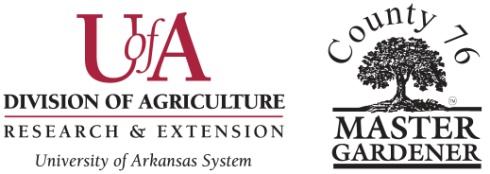 Proposal for Advanced Training-ClassroomPart One (Submit at least 60 days before class) 
County: ________________________		Date(s): _____________________Number of Participants: ___________		Time of Class: _______________Location of Training: ________________________________________________Contact Person: ________________________________Phone: _____________Email: ___________________________________________________________Mailing Address: ___________________________________________________Topic: ___________________________________________________________Purpose of Training (a brief statement of what participants will learn):________________________________________________________________________________________________________________________________________________________________________________________________________________________________________________________________________________________Please attach a brief summary of topics and speakers for the training. Guide for hosting counties is designed to help set-up and host a class. _______________________________________Signature of Committee Chair or Contact Person _______________________________________         _________________Signature of County Agent 				Date Submitted Please complete and send (at least 60 days before planned event) to Master Gardener Advanced Training Coordinator, Julie Treat, 2301 South University Avenue, Little Rock, AR 72204, or email the information to jtreat@uada.edu